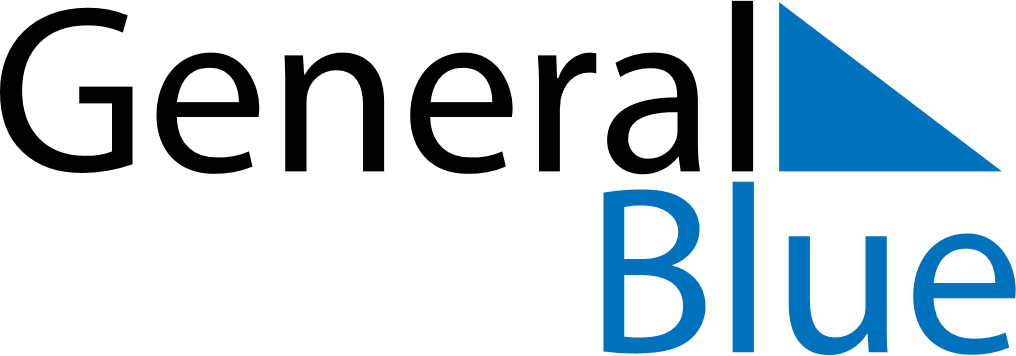 May 2026May 2026May 2026EcuadorEcuadorMondayTuesdayWednesdayThursdayFridaySaturdaySunday123Labour Day456789101112131415161718192021222324The Battle of Pichincha25262728293031